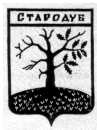 Российская ФедерацияБРЯНСКАЯ ОБЛАСТЬСОВЕТ НАРОДНЫХ ДЕПУТАТОВ СТАРОДУБСКОГО МУНИЦИПАЛЬНОГО ОКРУГАРЕШЕНИЕОт «_11» июня 2021г.  №106  г. СтародубОб утверждении Положения «О порядке принятия, учета и распоряжения выморочным имуществом, расположенным на территории Стародубского муниципального округа»В соответствии с со статьей 1151 Гражданского кодекса Российской Федерации, Жилищным кодексом Российской Федерации, Федеральным законом от 6 октября 2003 г. № 131-ФЗ «Об общих принципах организации местного самоуправления в Российской Федерации», Положением «О владении, пользовании и распоряжении муниципальным имуществом муниципального образования городской округ «Город Стародуб»», утвержденного решением Совета народных депутатов города Стародуба от 30.12.2009 №128 (в ред. от 28.09.2020 №187), Совет народных депутатов Стародубского муниципального округа Брянской области РЕШИЛ:1. Утверждении Положения «О порядке принятия, учета и распоряжения выморочным имуществом, расположенным на территории Стародубского муниципального округа». 2. Настоящее решение вступает в силу с момента его официального опубликования.Глава Стародубского муниципального округа				                 Н.Н. ТамилинУТВЕРЖДЕНОрешениемСовета народных депутатов Стародубского муниципального округа от 11.06.2021г № 106ПОЛОЖЕНИЕо порядке принятия, учета и распоряжения выморочным имуществом, расположенным на территории Стародубского муниципального округа1. Общие положения1.1. Настоящее Положение разработано в соответствии со статьей 1151 Гражданского кодекса Российской Федерации, Жилищным кодексом Российской Федерации, Федеральным законом от 6 октября 2003 г. № 131-ФЗ «Об общих принципах организации местного самоуправления в Российской Федерации», Положением «О владении, пользовании и распоряжении муниципальным имуществом муниципального образования городской округ «Город Стародуб»», утвержденного решением Совета народных депутатов города Стародуба от 30.12.2009 №128 (в ред. от 28.09.2020 №187).1.2. Действие настоящего Положения распространяется на правоотношения, связанные с выморочным имуществом, расположенным на территории Стародубского муниципального округа. 1.3. Настоящее Положение устанавливает порядок выявления, приема в муниципальную собственность Стародубского муниципального округа выморочного имущества, а также порядок учета и распоряжения выморочным имуществом.1.4. В целях настоящего Положения под выморочным имуществом понимают  имущество умершего, в случае, если отсутствуют наследники как по закону, так и по завещанию, либо никто из наследников не имеет права наследовать или все наследники отстранены от наследования, либо никто из наследников не принял наследства, либо все наследники отказались от наследства и при этом никто из них не указал, что отказывается в пользу другого наследника.В порядке наследования по закону в собственность Стародубского муниципального округа переходит следующее выморочное имущество, находящееся на его территории:жилые помещения (квартира, часть квартиры, комната, часть комнаты,  жилой дом (домовладение), часть жилого дома (домовладения));земельные участки, а также расположенные на них здания, сооружения, иные объекты недвижимого имущества. доля в праве общей долевой собственности на указанные в пунктах 1.4.1 и 1.4.2. объекты недвижимого имущества и земельные участки2. Процедура принятия в муниципальную собственность и учета выморочного имущества2.1. Комитет по управлению муниципальным имуществом администрации Стародубского муниципального округа Брянской области (далее - КУМИ) представляет интересы и выступает от имени Стародубского муниципального округа в качестве собственника муниципального имущества по вопросам приема, учета и распоряжения, распределения выморочным имуществом.2.2. Сведения о выявленном выморочном имуществе могут поступать в КУМИ:2.2.1 от нотариусов Стародубского нотариального округа Брянской области;2.2.2 от физических и юридических лиц, которым стало известно о наличии таких объектов;2.2.3 путем выявления КУМИ жилых помещений, расположенных на территории Стародубского муниципального округа, которые могут быть выморочным имуществом, в том числе жилые помещения, в которых длительное время никто не проживает и за которые не производится оплата жилищно – коммунальных услуг, а также жилые помещения, занимаемые лицами, не зарегистрированными в них (в том числе временно) и (или) не являющиеся собственниками, нанимателями, арендаторами или пользователями (членами семей, собственников, нанимателей, арендаторов, пользователей) этих жилых помещений.2.3. При выявлении объектов недвижимости или земельных участков, указанных в пункте 1.4 настоящего Положения, КУМИ проводит работу по сбору информации об имуществе, которое может быть отнесено к выморочному, в том числе:2.3.1 информации о наличии или отсутствии правообладателей на объекты недвижимости или земельные участки;2.3.2  информации о гражданах, зарегистрированных в жилом помещении;2.3.3 о предоставлении копии свидетельства (справки) о смерти умершего гражданина;2.3.4 информации от органов нотариата о наличии или отсутствии открытых наследственных дел на объекты недвижимости или земельные участки.2.4. При наличии у объектов недвижимости или земельных участков признаков выморочного имущества, КУМИ по месту нахождения выморочного имущества не ранее чем через 6 месяцев со дня смерти собственника недвижимого имущества, не оставившего наследников как по закону, так и по завещанию, обращается к нотариусу с заявлением о выдаче свидетельства о праве на наследство за Стародубским муниципальным округом.2.5. После регистрации права собственности на объект недвижимости за Стародубским муниципальным округом, КУМИ:2.5.1 осуществляет подготовку проекта постановления администрации Стародубского муниципального округа о включении выморочного имущества в реестр муниципального имущества Стародубского муниципального округа в состав имущества муниципальной казны;Выморочное имущество в виде жилых помещений, указанных в пункте 1.4 настоящего Положения, включается в жилищный фонд социального использования.2.5.2 обеспечивает принятие мер по охране и оценке принятого выморочного имущества.2.6. В случае если наследственное имущество неправомерно передано в собственность лиц, не имеющих право его наследовать, а наследников этого имущества не имеется, или они не приняли наследства, КУМИ предъявляет в суд иск о передаче указанного имущества муниципальному образованию по праву наследования.3. Распоряжение выморочным имуществом3.1. Выморочное имущество в виде жилых помещений, включенных в жилищный фонд социального использования Стародубского муниципального округа, предоставляется гражданам в соответствии с Жилищным кодексом Российской Федерации.3.2. Объекты недвижимости, указанные в пункте 1.4.3 настоящего Положения, оформленные в собственность Стародубского муниципального округа, отчуждаются по договору купли-продажи, заключаемому КУМИ.Сделки по отчуждению долей в праве общей собственности на недвижимое имущество подлежат нотариальному удостоверению.3.3. Цена при продаже недвижимого имущества, указанного в пункте 3.2 настоящего Положения, определяется в порядке, установленном законодательством об оценочной деятельности на территории Российской Федерации.3.4. Оплата выморочного имущества, приобретаемого участниками долевой собственности при реализации преимущественного права покупки отчуждаемой доли, осуществляется единовременно или в рассрочку. 3.5. Условия, сроки продажи выморочного имущества, цена продаваемой доли, порядок предоставления рассрочки определяется постановлением администрации Стародубского муниципального округа.3.6. При продаже объектов недвижимости, указанных в пункте 3.2 настоящего Положения, остальные сособственники имеют преимущественное право покупки отчуждаемой доли на условиях, которые установлены Гражданским кодексом Российской Федерации.3.7. О продаже недвижимого имущества, указанного в пункте 3.2 настоящего Положения, остальные сособственники уведомляются КУМИ. В уведомлении указываются условия, сроки продажи и цена продаваемой доли.3.8. В случае если остальные участники долевой собственности откажутся от покупки, не приобретут продаваемую долю в праве собственности на недвижимое имущество или уклонятся от заключения договора купли-продажи доли в течение месяца с момента получения уведомления, КУМИ вправе продать долю Стародубского муниципального округа любому лицу.3.9. Отказ от покупки отчуждаемого имущества - доли в праве собственности на жилое помещение направляется в Управление и оформляется по форме согласно приложению к настоящему Положению. Отсутствие оформленного отказа не является препятствием к реализации имущества.3.10. В случае признания судебными органами недействительными свидетельств о праве муниципального образования на наследство или отмены решения суда о передаче имущества по праву наследования Стародубскому муниципальному округу имущество подлежит передаче правообладателю, установленному в судебном порядке.3.11. Выморочным имуществом в виде земельных участков КУМИ распоряжается в соответствии с Земельным Кодексом РФ.3.12. Выморочным имуществом в виде зданий, строений, сооружений, КУМИ распоряжается в соответствии с Гражданским Кодексом РФ, Федеральным Законом от 21.12.2001г. №178-ФЗ « О приватизации государственного и муниципального имущества», Федеральным законом от 26.07.2006 № 135-ФЗ «О защите конкуренции», нормативными актами Стародубского муниципального округа.Приложениек Положению о порядке принятия, учета и распоряжения выморочным имуществом, расположенным на территории Стародубского муниципального округа В Комитет по управлению муниципальным имуществом администрации Стародубского муниципального округа Отказот покупки отчуждаемого муниципального имуществаЯ, _____________________________________________________________,                                            (фамилия, имя, отчество,  заявителя)Паспорт ______ № ___________, выдан _____________________________
                                                                                                                      (кем и когда выдан документ)являющийся(аяся) собственником _____________ доли в праве на ________                                                             (размер доли)______________________________________________________________,(указать вид имущества)расположенной по адресу: ___________________________________________,в  соответствии  со  статьей  250 Гражданского кодекса Российской Федерации отказываюсь от преимущественного права покупки _______________ доли в праве ________________________________________________________________,   (размер доли)                                                        (указать вид имущества)расположенной по адресу: __________________________________________,по цене _______ р. ____ коп. (_____________________________________).                                                                                                              (сумма прописью)                                                                          _________________________